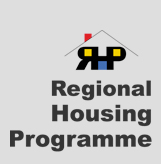 		                                                                               RHP-W2-АB/NOP2-2016Nacionalni otvoreni postupak nabavke radova za izgradnju višeporodičnih stambenih objekataIZMENE I DOPUNE TENDERSKE DOKUMENTACIJEIZMENA BR. 3Tenderske dokumentacije za nabavku radovaBroj nabavke: RHP-W2-АB/NOP2-2016U tenderskoj dokumentaciji za nabavku radova napravljene su sledeće izmene:Tenderska dokumentacija se dopunjuje u sledećem delu: Izmene su date u gorenavedenoj tabeli.Svi ostali uslovi navedeni u tenderskoj dokumentaciji ostaju nepromenjeni.Gorenavedene izmene su sastavni deo tenderske dokumentacije.Komisija za nabavkuSVESKA 4PROJEKTNO TEHNIČKA DOKUMENTACIJADopuna projekta za izvođenje - Sremska Mitrovica - ArhitekturaMogu se preuzeti na sledećem linku:http://piu.rs/download/122_15-7-PZI-1-Sremska%20Mitrovica-Arhitektura.pdf